RELAÇÃO DEFINITIVA DE CANDIDATOS EXCLUIDOS Não é detentor das habilitações exigidas (curso tecnológico)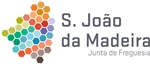 PROCEDIMENTO DE RECRUTAMENTO E SELEÇÃO DE ESTAGIÁRIOS DO PROGRAMA DE ESTÁGIOS PROFISSIONAIS NNA ADMINISTRAÇÃO LOCAL – PEPAL – 6ª. EDIÇÃO – 2ª. FASE – AAVISO Nº. 04/2020DE 19/10Referência A – Curso Técnológico Administrativo ou outroReferência A – Curso Técnológico Administrativo ou outroNomeMotivo da ExclusãoRodolfo Antero Oliveira Castroa)Mariana Filipa Gonçalves Machadoa)Sofia Catarina Santos Rodriguesa)Marcelo de Sá Branco dos Santosa)